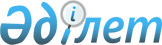 О снятии карантина в поселке Топар Абайского района Карагандинской областиРешение акима поселка Топар Абайского района Карагандинской области от 9 ноября 2023 года № 6
       В соответствии со статьями 35, 37 Закона Республики Казахстан "О местном государственном управлении и самоуправлении в Республике Казахстан", с пунктом 8 статьи 10-1 Закона Республики Казахстан "О ветеринарии" и на основании представления Главного государственного ветеринарно-санитарного инспектора государственного учреждения "Абайская районная территориальная инспекция Комитета ветеринарного контроля и надзора Министерства сельского хозяйства Республики Казахстан" от 08 ноября 2023 года №12-2-4/535, аким поселка Топар Абайского района Карагандинской области РЕШИЛ:
      1. Снять карантин, установленный в связи с выявлением заболевания сибирской язвы среди населения и крупного рогатого скота в поселке Топар Абайского района Карагандинской области.
      2. Признать утратившим силу Решение акима поселка Топар от 26 октября 2023 года №4 "Об установлении карантина в поселке Топар Абайского района Карагандинской области".
      3. Контроль за исполнением настоящего решения оставляю за собой.
      4. Настоящее решение вводится в действие со дня его первого официального опубликования.
					© 2012. РГП на ПХВ «Институт законодательства и правовой информации Республики Казахстан» Министерства юстиции Республики Казахстан
				
      Аким поселка Топар

М.Сафаров
